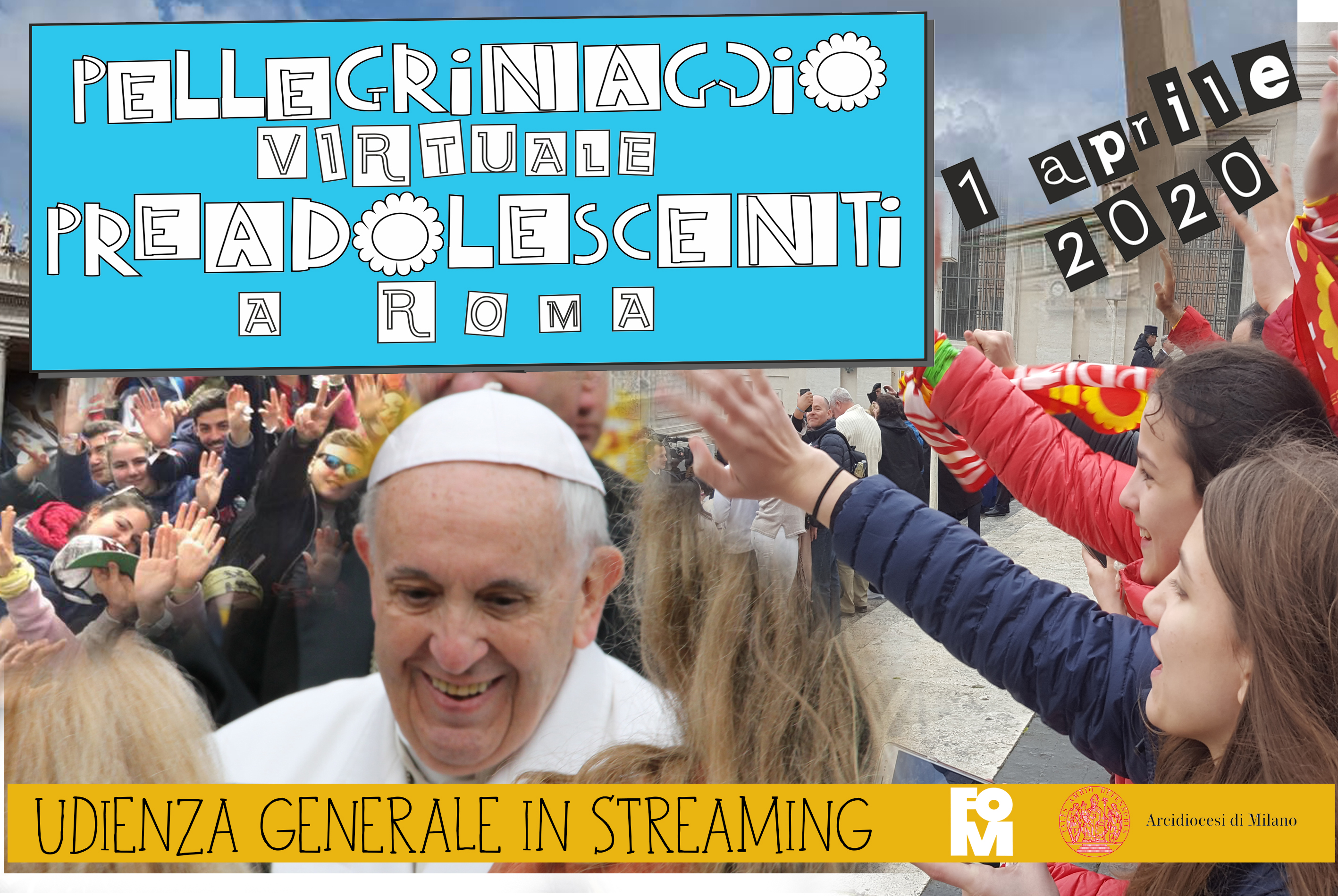 Preghiera per la Professione di fede in casaDistanti ma uniti in preghiera martedì 31 marzo alle ore 10.00Anche se siamo ognuno nelle proprie case, oggi tantissimi preadolescenti come te si stanno raccogliendo in preghiera. Inizia facendo un attimo di silenzio nel quale raccogliere i tuoi pensieri. Quando sei pronto inizia con il canto “Siamo qui”, l’inno del pellegrinaggio preadolescenti: puoi trovare la musica al link  https://youtu.be/KiPTQXGbK-kCANTO DI INGRESSO: SIAMO QUIDa tante strade noi siam venuti fino a quia cantare questa fede che ci unisce.Ecco siamo qui nella Chiesa tua Gesùa imparare che l'Amore non finisce.Anche quando il male prende il sopravvento su di noi,anche quando ci sentiamo soli e persi dentro il mondo contro tutti allora.Siamo qui per Te, Signore,siamo qui nella tua Chiesasiamo qui per esser tuoi discepolie fare la tua volontà.Siamo qui!Come Pietro noi arriviamo fino a quie annunciamo il mistero dell'Amore.Solo insieme noi, per la Pasqua tua Gesù,riveliamo al mondo che non c'è timore.Anche quando il tradimento ci allontana tra di noi,anche quando la paura ci sorprende e, deboli, piangiamo i nostri errori.Siamo qui....Ci raduni quicosì diversi siamo noi,nella Chiesa Tu ci doni ogni carisma,esser figli tuoiè il più grande dono chenella vita ci può dare entusiasmo.Non cercare di esser primo a tutti i costi,cerca sempre di esser dono per chi ha bisogno di trovare amici veri.Siamo qui....Inizia la preghiera con il segno di Croce.Nel nome del Padre e del Figlio e dello Spirito Santo. Amen.Pietro, il primo tra gli apostoli, è la figura centrale del pellegrinaggio a Roma. Sulla sua tomba preghiamo, celebriamo la Messa, professiamo la Fede. Prima di leggere il Vangelo guarda uno spezzone di film sull’incontro tra Pietro e il Risorto, al link https://www.youtube.com/watch?v=yVsJofW1zPE VANGELOLettura del Vangelo di Giovanni (Gv 21,1-8.15-19)Dopo questi fatti, il Signore Gesù si manifestò di nuovo ai discepoli sul mare di Tiberìade. E si manifestò così: 2 si trovavano insieme Simon Pietro, Tommaso detto Dìdimo, Natanaele di Cana di Galilea, i figli di Zebedeo e altri due discepoli. 3 Disse loro Simon Pietro: "Io vado a pescare". Gli dissero: "Veniamo anche noi con te". Allora uscirono e salirono sulla barca; ma quella notte non presero nulla.
4 Quando già era l'alba, Gesù stette sulla riva, ma i discepoli non si erano accorti che era Gesù. 5 Gesù disse loro: "Figlioli, non avete nulla da mangiare?". Gli risposero: "No". 6 Allora egli disse loro: "Gettate la rete dalla parte destra della barca e troverete". La gettarono e non riuscivano più a tirarla su per la grande quantità di pesci. 7 Allora quel discepolo che Gesù amava disse a Pietro: "È il Signore!". Simon Pietro, appena udì che era il Signore, si strinse la veste attorno ai fianchi, perché era svestito, e si gettò in mare. 8 Gli altri discepoli invece vennero con la barca, trascinando la rete piena di pesci: non erano infatti lontani da terra se non un centinaio di metri.
15 Quand'ebbero mangiato, Gesù disse a Simon Pietro: "Simone, figlio di Giovanni, mi ami più di costoro?". Gli rispose: "Certo, Signore, tu lo sai che ti voglio bene". Gli disse: "Pasci i miei agnelli". 16 Gli disse di nuovo, per la seconda volta: "Simone, figlio di Giovanni, mi ami?". Gli rispose: "Certo, Signore, tu lo sai che ti voglio bene". Gli disse: "Pascola le mie pecore". 17 Gli disse per la terza volta: "Simone, figlio di Giovanni, mi vuoi bene?". Pietro rimase addolorato che per la terza volta gli domandasse: "Mi vuoi bene?", e gli disse: "Signore, tu conosci tutto; tu sai che ti voglio bene". Gli rispose Gesù: "Pasci le mie pecore. 18 In verità, in verità io ti dico: quando eri più giovane ti vestivi da solo e andavi dove volevi; ma quando sarai vecchio tenderai le tue mani, e un altro ti vestirà e ti porterà dove tu non vuoi". 19 Questo disse per indicare con quale morte egli avrebbe glorificato Dio. E, detto questo, aggiunse: "Seguimi".
SPUNTI DI RIFLESSIONEPrenditi qualche minuto per riflettere sulle parole che hai appena ascoltato. Fatti aiutare dagli spunti proposti.- Pietro incontra Gesù risorto mentre sta compiendo il suo lavoro abituale: il pescatore. In questi giorni in cui stai facendo una vita molto ripetitiva (sempre in casa), hai riconosciuto Gesù presente nella tua vita?- Benché Pietro ami il Signore, non è lui a riconoscerlo. C’è bisogno che un altro (Giovanni) glielo indichi. Chi in questi giorni ti sta parlando di e indicando Gesù?- Tre volte Gesù chiede a Pietro “Mi ami tu?”, forse proprio a ricordargli che pochi giorni prima per tre volte Pietro aveva rinnegato di conoscere Gesù. In che cosa ti senti di aver rinnegato Gesù in questo mese di quarantena?- Gesù per tre volte affida a Pietro il suo gregge, cioè la Chiesa intera. Gesù infatti ha fiducia di Pietro. Hai sperimentato in questi giorni che Gesù ha fiducia in te, si aspetta qualcosa da te?SALMO 118Il desiderio di un giovane di avere una vita bella e buona diventa preghiera. Il salmista chiede a Dio di sostenerlo nella scelta di vivere secondo i suoi comandamenti che sono fonte di pienezza di vita. Ora prega con il Salmo.Tenere pura la via: stare sulla via indicata da Dio per camminare insieme, senza farsi distarre da chi ci vuole separare da lui e dai nostri fratelli.I giudizi della tua bocca: insegnamenti, consigli, avvertimenti di Dio.Come potrà un giovane tenere pura la sua via?Osservando la tua parola.Con tutto il mio cuore ti cerco:non lasciarmi deviare dai tuoi comandiRipongo nel cuore la tua promessa per non peccare contro di te.Benedetto sei tu, Signore:insegnami i tuoi decreti.Con le mie labbra ho raccontatoTutti i giudizi della tua bocca.Nella via dei tuoi insegnamenti è la mia gioia,più che in tutte le ricchezze.Voglio meditare i tuoi precetti,considerare le tue vie.Nei tuoi decreti è la mia delizia,non dimenticherò la tua parola.Gloria al Padre, al Figlio e allo Spirito Santo,come era nel principio, ora e sempre, nei secoli dei secoli. Amen.PROFESSIONE DI FEDEUno dei momenti forti del pellegrinaggio a Roma è la professione di Fede, con la recita del Credo sulla tomba di Pietro. Ora tu, prima di “incontrare” il Papa all’Udienza, puoi rinnovare la tua fede, come se dovessi farlo a Roma in San Pietro. Alzati in piedi e recita il Simbolo degli Apostoli.Io credo in Dio, Padre onnipotente,Creatore del cielo e della terra.E in Gesù Cristo, suo unico Figlio,nostro Signore,il quale fu concepito di Spirito Santo,nacque da Maria Vergine,patì sotto Ponzio Pilato,fu crocifisso, morì e fu sepolto;discese agli inferi;il terzo giorno risuscitò da morte;salì al cielo,siede alla destra di Dio Padre onnipotente:di là verrà a giudicare i vivi e i morti.Credo nello Spirito Santo,la santa Chiesa cattolica,la comunione dei santi,la remissione dei peccati,la risurrezione della carne,la vita eterna.Amen.INTERCEDO PER IL MONDORipetiamo: Abbi pietà di noi e del mondo intero!- Conforta e sostieni il papa Francesco e il nostro vescovo Mario, R.- Illumina e guida coloro che hanno responsabilità di governo, R.- Rendi coraggiosi e amorevoli i medici e gli infermieri, R.- Consola le lacrime di chi piange la scomparsa di una persona amata, R.- Dona pazienza e gentilezza a chi è costretto a rimanere in casa, R.- Provvedi il cibo e la casa a chi vive in strada, R.CONCLUSIONEPadre nostro…Nel nome del Padre e del Figlio e dello Spirito Santo. Amen.CANTO FINALE: SALVE REGINAConcludi questo momento di preghiera invocando con il canto Maria, salute degli infermi. La sua intercessione ci aiuti a superare questo momento di estrema difficoltà. Il canto è ascoltabile al link https://www.youtube.com/watch?v=5g_3QirTM7ASalve Regina, Madre di misericordia.Vita, dolcezza, speranza nostra, salve!Salve Regina! (2v)A te ricorriamo, esuli figli di Eva.A te sospiriamo, piangentiin questa valle di lacrime.Avvocata nostra, volgi a noi gli occhi tuoi.Mostraci, dopo quest’esilio,il frutto del tuo seno, Gesù.Salve Regina, Madre di misericordia.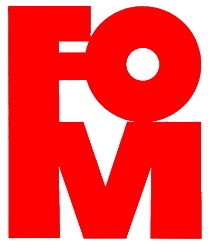 O clemente, o pia, o dolce Vergine Maria.Salve Regina!Salve Regina, salve, salve.